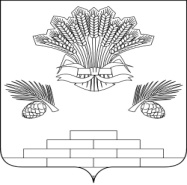 АДМИНИСТРАЦИЯ ЯШКИНСКОГО МУНИЦИПАЛЬНОГО РАЙОНАПОСТАНОВЛЕНИЕот «04» июля 2018г. № 363-ппгт ЯшкиноОб утверждении схемы расположения земельного участкана кадастровом плане территории	Рассмотрев заявление Кузбасского филиала АО «Производственное объединение «Инженерная геодезия»», руководствуясь Земельным Кодексом Российской Федерации, нормами Федерального закона от 25.10.2001 № 137-ФЗ «О введении в действие Земельного кодекса Российской Федерации» (в том числе ч.10 ст. 3.5), Федеральным Законом от 06.10.2003 № 131-ФЗ «Об общих принципах организации местного самоуправления в Российской Федерации», Федеральным законом от 24.07.2007 № 221-ФЗ «О государственном кадастре недвижимости», Уставом Яшкинского муниципального района, администрация Яшкинского муниципального района постановляет:	1. Утвердить прилагаемую схему расположения земельного участка на кадастровом плане территории, общей площадью 4106 кв.м., расположенного по адресу: Кемеровская область, Яшкинский район, д. Северная, с  разрешенным использованием – «Земельные участки (территории) общего пользования (скверы, леса в населённом пункте)», категория земель – «Земли населённых пунктов», территориальная зона – «Р 2 – Зона природных территорий». 	2. Контроль за исполнением настоящего постановления возложить на первого заместителя главы Яшкинского муниципального района А.Е.Дружинкина.	3. Настоящее постановление вступает в силу с момента подписания.	Глава Яшкинскогомуниципального района                                                                С.В. Фролов